Министерство образования Республики Саха (Якутия)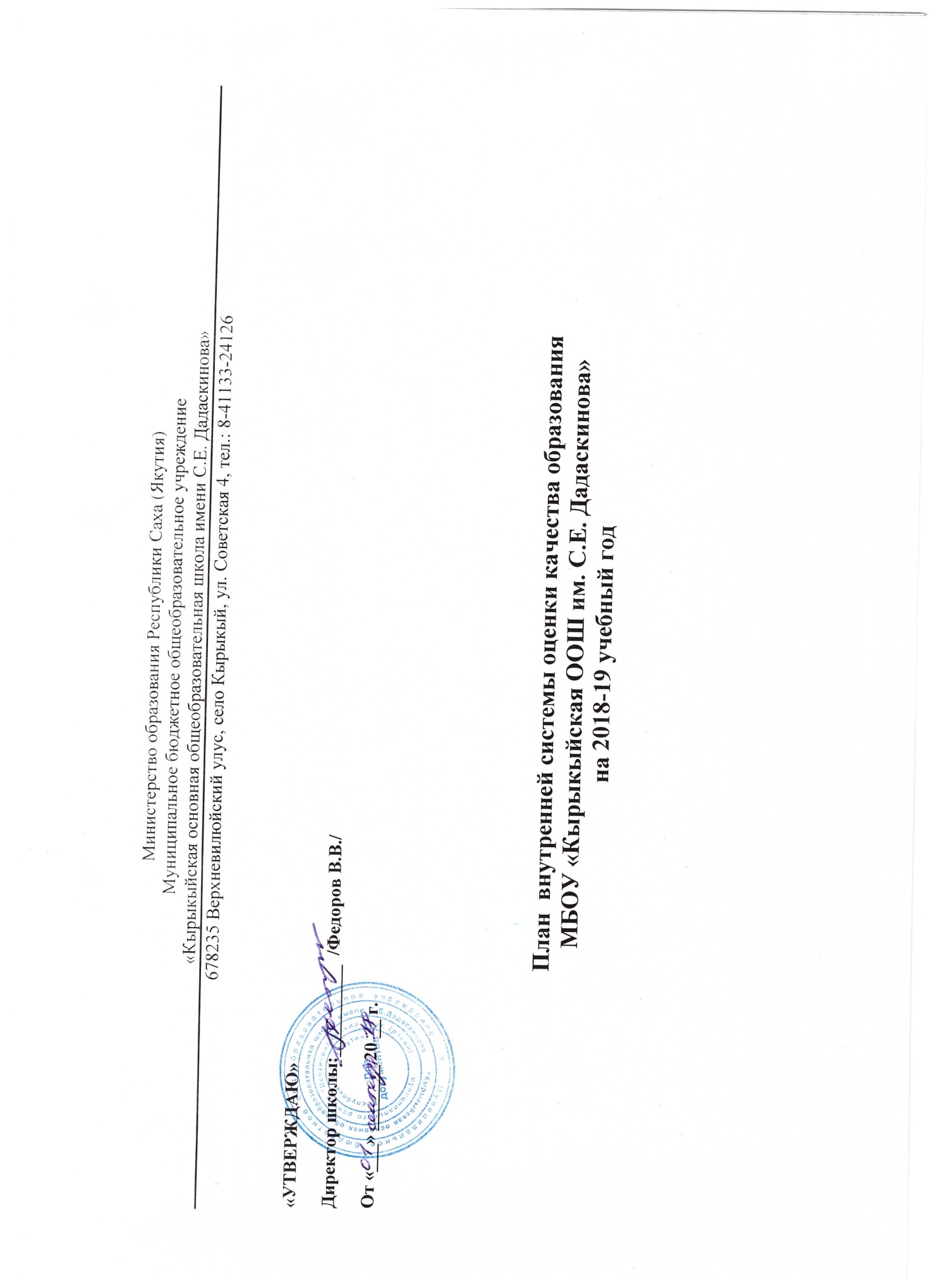 Муниципальное бюджетное общеобразовательное учреждение«Кырыкыйская основная общеобразовательная школа имени С.Е. Дадаскинова»678235 Верхневилюйский улус, село Кырыкый, ул. Советская 4, тел.: 8-41133-24126«УТВЕРЖДАЮ»Директор школы:__________  /Федоров В.В./От «___» _______ 20 __ г.План  внутренней системы оценки качества образования МБОУ «Кырыкыйская ООШ им. С.Е. Дадаскинова» на 2018-19 учебный год . Цели ВСОКО:-формирование единой системы оценки состояния образования, обеспечивающей определение факторов и своевременное выявление изменений, влияющих на качество образования в Учреждении;-получение объективной информации о функционировании и развитии системы образования в учреждении, тенденциях его изменения и причинах, влияющих на его уровень; -предоставление всем участникам образовательного процесса и общественности достоверной информации о качестве образования; -принятие обоснованных и своевременных управленческих решений по совершенствованию образования и повышение уровня информированности потребителей образовательных услуг при принятии таких решений; - прогнозирование развития образовательной системы Учреждения. Задачи ВСОКО:-формирование системы аналитических критериев и показателей, позволяющей эффективно реализовывать основные цели оценки качества образования; -формирование ресурсной базы и обеспечение функционирования - образовательной статистики Учреждения и мониторинга качества образования; -осуществление  самообследования  состояния  развития  и  эффективности  деятельности Учреждения; -определение степени соответствия условий осуществления образовательного процесса государственным требованиям; -определение степени соответствия образовательных программ нормативным требованиям и запросам основных потребителей образовательных услуг; -обеспечение доступности качественного образования; -оценка уровня индивидуальных образовательных достижений обучающихся; -определение в рамках мониторинговых исследований степени соответствия качества образования ФГОС; -выявление факторов, влияющих на качество образования; -содействие повышению квалификации  учителей, принимающих участие в  процедурах оценки качества    образования;    -определение    направлений    повышения    квалификации педагогических работников по вопросам, касающимся требований к аттестации педагогических работников, индивидуальным достижениям обучающихся;-определение рейтинга педагогических работников и стимулирующих доплат им; -расширение общественного участия в управлении образовательным процессом в Учреждении. №п/пОбъекты мониторингаПоказателиМетоды оценкиОтветственныйСрокиI. Результаты1Предметные результаты обучения Для каждого предмета учебного плана определяется:-доля неуспевающих, -доля обучающихся на «4» и «5», -средний процент выполнения заданий административных контрольных работ (для выпускников начальной, основной школы формируется отдельная таблица с данными предметных результатов обучения для всех учеников).Сравнение с данными независимой диагностики (в том числе ГИА-9) для части предметов.Промежуточный и итоговый контрольЗам.дир.по УРКонец четверти 2Метапредметные результаты обучения Уровень освоения планируемых метапредметных результатов в соответствии с перечнем из образовательной программы ОУ (высокий, средний, низкий).Сравнение с данными независимой диагностики.Промежуточный и итоговый контрольКлассный руководительКонец четверти3Личностные результаты (мотивация, самооценка, нравственно-этическая ориентация)Уровень сформированности планируемых личностных результатов в соответствии с перечнем из образовательной программы ОУ (высокий, средний, низкий).Сравнение с данными независимой диагностики.Мониторинговое исследованиеКлассный руководительКонец четверти4Здоровье обучающихся Динамика в доле учащихся, имеющих отклонение в здоровье.Доля обучающихся, которые занимаются спортом.Процент пропусков уроков по болезни. НаблюдениеКлассный руководительКонец четверти5Достижения обучающихся на конкурсах, соревнованиях, олимпиадахДоля участвовавших в конкурсах, олимпиадах по предметам на уровне: школы, района, области, России, международном.        Доля победителей (призеров) на уровне: школы, района, области, России, международномДоля участвовавших в спортивных соревнованиях на уровне: школы, района, области, России Доля победителей спортивных соревнований на уровне: школы, района, области, России. НаблюдениеКлассный руководительКонец учебного года6Удовлетворённость родителей качеством образовательных результатовДоля родителей, положительно высказавшихся по каждому предмету и отдельно в личностным и метапредметным результатам обучения. Анонимное анкетированиеКлассный руководительКонец учебного годаII. Реализация образовательного процессаII. Реализация образовательного процесса7Основные образовательные программы Соответствие образовательной программы ФГОС и контингенту обучающихся.ЭкспертизаЗам.дир.по УРКонец учебного года8Дополнительные образовательные программы -Статистические данные о запросах и пожеланиях со стороны родителей и обучающихся.-Доля обучающихся, занимающихся по программам дополнительного образования.Анонимное анкетированиеЗам.дир.по ВРКонец учебного года9Реализация учебных планов и рабочих программ Соответствие учебных планов и рабочих программ ФГОСЭкспертизаЗам.дир.по УРНачалоучебного года10Качество уроков и индивидуальной работы с обучающимися-Число взаимопосещений уроков учителями.-Для каждого класса число часов дополнительных занятий с отстающими.Экспертиза, наблюдениеЗам.дир.по УРКонец учебного года11Качество внеурочной деятельности (включая классное руководство);Доля родителей каждого класса, положительно высказавшихся по каждому предмету и отдельно о классном руководстве Анонимное анкетированиеЗам.дир.по ВРКонец учебного года12Удовлетворённость учеников и их родителей уроками и условиями в школеДоля учеников и их родителей (законных представителей) каждого класса, положительно высказавшихся по каждому предмету и отдельно о различных видах условий жизнедеятельности школы Анонимное анкетированиеЗам.дир.по УРКонец учебного годаIII. Условия 13Материально-техническое обеспечение-Соответствие материально-технического обеспечения требованиям ФГОС-Удовлетворенность родителейЭкспертиза,анкетированиеДиректор школыКонец учеб. года14Информационно-методическое обеспечение (включая средства ИКТ)-Соответствие информационно-методических условий требованиям ФГОС-Удовлетворенность родителейЭкспертиза,анкетированиеДиректор школыКонец учеб. года15Санитарно-гигиенические и эстетические условияДоля учеников и родителей, положительно высказавшихся о санитарно-гигиенических и эстетических условиях в школеАнонимное анкетированиеДиректор школыКонец учебного года16Медицинское сопровождение и общественное питаниеДоля учеников и родителей, положительно высказавшихся о медицинском сопровождении и общественном питанииАнонимное анкетированиеДиректор школыКонец учебного года17Психологический климат в образовательном учрежденииДоля учеников, родителей и педагогов, высказавшихся о психологическом климате (данные собираются по классам)Анонимное анкетированиеДиректор школыКонец учебного года18Взаимодействие с социальной сферой поселенияДоля учеников, родителей и педагогов, положительно высказавшихся об уровне взаимодействия с социальной сферой поселенияАнонимное анкетированиеДиректор школыКонец учебного года19Кадровое обеспечение -Укомплектованность педагогическими кадрами, имеющими необходимую квалификацию, по каждому из предметов учебного плана;-Доля педагогических работников, имеющих первую квалификационную категорию;-Доля педагогических работников, имеющих высшую квалификационную категорию;-Доля педагогических работников, прошедших курсы повышения квалификации;-Доля педагогических работников, получивших поощрения в различных конкурсах, конференциях;-Доля педагогических работников, имеющих методические разработки, печатные работы, проводящих мастер-классыЭкспертизаДиректор школыКонец учеб. года20Общественно-государственное управление и стимулирование качества образования. -Доля учеников, родителей и педагогов, положительно высказавшихся об уровне общественно-государственного управления в школе.-Доля обучающихся, участвующих в ученическом самоуправлении.-Доля родителей, участвующих в работе родительских комитетов-Доля педагогов, положительно высказавшихся о системе морального и материального стимулирования качества образованияАнонимное анкетирование,экспертизаДиректор школыКонец учебного года21Документообо-рот и нормативно-правовое обеспечение-Соответствие требованиям к документообороту.-Полнота нормативно-правового обеспеченияЭкспертизаДиректор школыКонец учебного года